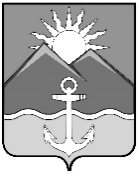 АДМИНИСТРАЦИЯХАСАНСКОГО МУНИЦИПАЛЬНОГО РАЙОНАПОСТАНОВЛЕНИЕ пгт Славянка08.11.2022 г.							             	                             № 808 -паО внесении изменений в постановление администрации Хасанского муниципального района от 13.09.2021 № 711-па «Об утверждении муниципальной программы «Содействие развитию малого и среднего предпринимательства, а также физических лиц и индивидуальных предпринимателей, применяющих специальный налог «Налог на профессиональный доход» на территории Хасанского муниципального района» на 2022-2024 годы»В соответствии со статьей 179 Бюджетного кодекса Российской Федерации, подпунктом 25 пункта 1 статьи 15 Федерального закона от 6 октября 2003 года № 131-ФЗ «Об общих принципах организации местного самоуправления в Российской Федерации», руководствуясь Уставом Хасанского муниципального района, администрация Хасанского муниципального районаПОСТАНОВЛЯЕТ:	1. Внести в постановление администрации Хасанского муниципального района                        от 13.09.2021 № 711-па «Об утверждении муниципальной программы «Содействие развитию малого и среднего предпринимательства, а также физических лиц и индивидуальных предпринимателей, применяющих специальный налог «Налог на профессиональный доход» на территории Хасанского муниципального района» на 2022-2024 годы» (далее – муниципальная программа) следующие изменения:	1.1. В паспорте муниципальной программы:	1.1.1 строку «отдельные мероприятия» изложить в следующей редакции:          1.1.2 строку «Задачи муниципальной программы» изложить в следующей редакции:    1.1.3 строку «Показатели муниципальной программы» изложить в следующей редакции:                1.1.4 строку «Ожидаемые результаты муниципальной программы» изложить в следующей редакции:1.2. Приложение № 1 к муниципальной программе изложить в новой редакции согласно приложению № 1 к настоящему постановлению.1.3. Приложение № 2 к муниципальной программе изложить в новой редакции согласно приложению № 2 к настоящему постановлению.1.4. Приложение № 3 к муниципальной программе изложить в новой редакции согласно приложению № 3 к настоящему постановлению.2. Опубликовать настоящее постановление в Бюллетене муниципальных правовых актов Хасанского муниципального района и разместить на официальном сайте администрации Хасанского муниципального района в информационно-телекоммуникационной сети «Интернет».3. Настоящее постановление вступает в силу со дня его принятия.4. Контроль за исполнением настоящего постановления возложить на заместителя главы администрации Хасанского муниципального района Р.Х. Абжалимова.Глава Хасанского муниципального района		          			                                 И.В. Степанов					      Приложение № 1				                 к постановлению администрации Хасанского				                 муниципального района от 08.11.2022  № 808-па                                                            Приложение № 1                                                               к муниципальной программе «Содействие развитию                                                                                малого и среднего предпринимательства, а также                                                                          физических лиц и индивидуальных предпринимателей,                                                             применяющих специальный налог «Налог на                                                                  профессиональный доход» на территории Хасанского                                                             муниципального района» на 2022-2024 годы»,                                                             утвержденной постановлением администрации                                                                   Хасанского муниципального района  от 13.09.2021 №                                                              711-паПЕРЕЧЕНЬ ПОКАЗАТЕЛЕЙмуниципальной программы «содействие развитию малого и среднего предпринимательства, а также физических лиц и индивидуальных предпринимателей, применяющих специальный налог «налог на профессиональный доход» на территории Хасанского муниципального района» на 2022 - 2024 годы      Приложение № 2						    						      к постановлению администрации Хасанского						     						      муниципального района 						    						      от 08.11.2022 г. № 808-па                 Приложение № 2  к муниципальной программе  «Содействие развитию малого и среднего предпринимательства, а также   физических лиц и индивидуальных предпринимателей, применяющих специальный налог «Налог на профессиональный доход» на территории Хасанского муниципального района» на 2022-2024 годы», утвержденной постановлением администрации Хасанского муниципального района  от 13.09.2021 № 711-паПЕРЕЧЕНЬ МЕРОПРИЯТИЙ МУНИЦИПАЛЬНОЙ ПРОГРАММЫ И ПЛАН ИХ РЕАЛИЗАЦИИмуниципальная программа «Содействие развитию малого и среднего предпринимательства, а также физических лиц и индивидуальных предпринимателей, применяющих специальный налоговый режим «Налог на профессиональный доход» на территории Хасанского муниципального района» на 2022-2024 годы       Приложение № 3						    						      к постановлению администрации Хасанского						     						      муниципального района 						    						      от 08.11.2022 № 808-паПриложение № 3 к муниципальной программе  «Содействие развитию малого и среднего предпринимательства, а также   физических лиц и индивидуальных предпринимателей, применяющих специальный налог «Налог на профессиональный доход» на территории Хасанского муниципального района» на 2022-2024 годы», утвержденной постановлением администрации Хасанского муниципального района  от 13.09.2021 № 711-паИНФОРМАЦИЯ О РЕСУРСНОМ ОБЕСПЕЧЕНИИ РЕАЛИЗАЦИИ МУНИЦИПАЛЬНОЙ ПРОГРАММЫ ЗА СЧЕТ СРЕДСТВ МЕСТНОГО БЮДЖЕТА (ТЫС. РУБ.)муниципальная программа «Содействие развитию малого и среднего предпринимательства, а также физических лиц и индивидуальных предпринимателей, применяющих специальный налоговый режим «Налог на профессиональный доход» на территории Хасанского муниципального района» на 2022-2024 годы (наименование муниципальной программы)Отдельные мероприятия - информационная поддержка субъектов малого и среднего предпринимательства, а также физических лиц и индивидуальных предпринимателей, применяющих специальный налог «Налог на профессиональный доход»;- поддержка субъектов малого и среднего предпринимательства в области подготовки, переподготовки и повышения квалификации кадров;- имущественная поддержка субъектов малого и среднего предпринимательства, а также физических лиц, применяющих специальный налог «Налог на профессиональный доход»- Оказание поддержки субъектам малого и среднего предпринимательства, включенным в реестр социальных предпринимателей  - Оказание поддержки обществу инвалидов Хасанского района Приморской краевой организации общероссийской общественной организации «Всероссийское общество инвалидов» (ВОИ).Задача муниципальной программыЗадача 1. Содействие повышению предпринимательской грамотности и конкурентоспособности субъектов малого и среднего предпринимательства Хасанского муниципального района, а также физических лиц и индивидуальных предпринимателей, применяющих специальный налоговый режим «Налог на профессиональный доход».                                                    Задача 2. Имущественная поддержка субъектов малого и среднего предпринимательства, а также физических лиц и индивидуальных предпринимателей, применяющих специальный налоговый режим «Налог на профессиональный доход».   Задача 3. Оказание поддержки субъектам малого и среднего предпринимательства, социальным предпринимателям,  а также НКО.                                              Показатели муниципальной программы-Численность занятых в сфере малого и среднего предпринимательства, включая индивидуальных предпринимателей;- Доля среднесписочной численности работников (без внешних совместителей) малых и средних предприятий в среднесписочной численности работников (без внешних совместителей) всех предприятий и организаций;- Численность физических лиц и индивидуальных предпринимателей, применяющих специальный налоговый режим «Налог на профессиональный доход»;- Количество субъектов малого и среднего предпринимательства, а также физических лиц и индивидуальных предпринимателей, применяющих специальный налоговый режим «Налог на профессиональный доход», получивших имущественную поддержку путем предоставления муниципального имущества в аренду;- Количество субъектов малого и среднего предпринимательства, включенных в реестр социальных предпринимателей Ожидаемые результаты муниципальной программыРеализация мероприятий муниципальной программы позволит к концу 2024 года обеспечить достижение следующих результатов:- увеличение численности занятых в сфере малого и среднего предпринимательства, включая индивидуальных предпринимателей до 3558 единиц;- рост доли среднесписочной численности работников (без внешних совместителей) малых и средних предприятий в среднесписочной численности работников (без внешних совместителей) всех предприятий и организаций до 35,6%;- увеличение количества физических лиц и индивидуальных предпринимателей, применяющих специальный налоговый режим «Налог на профессиональный доход» до 320 единиц;- увеличение количества субъектов МСП, а также физических лиц и индивидуальных предпринимателей, применяющих специальный налоговый режим «Налог на профессиональный доход», получивших имущественную поддержку путем предоставления муниципального имущества в аренду до  5 .- Увеличение количества субъектов малого и среднего предпринимательства включенных в реестр социальных предпринимателей до 3.         Реализация муниципальной программы будет способствовать повышению информированности и деловой активности субъектов малого и среднего предпринимательства, а также физических лиц и индивидуальных предпринимателей, применяющих специальный налоговый режим «Налог на профессиональный доход», росту имиджа предпринимательской деятельности, а также положительно скажется на росте конкурентоспособности субъектов малого предпринимательства Хасанского муниципального района, улучшение качества работы и условий труда занятых в малом и среднем бизнесе.№ 
п/пНаименованиепоказателяЕд.   
измеренияЗначения показателейЗначения показателейЗначения показателейЗначения показателей№ 
п/пНаименованиепоказателяЕд.   
измерения2021(оценка)2022202320241234567Муниципальная программаМуниципальная программаМуниципальная программаМуниципальная программаМуниципальная программаМуниципальная программаМуниципальная программа1.Численность занятых в сфере малого и среднего предпринимательства, включая индивидуальных предпринимателей Ед.33973450350435582.Доля среднесписочной численности работников (без внешних совместителей) малых и средних предприятий в среднесписочной численности работников (без внешних совместителей) всех предприятий и организаций%33,9734,535,0435,63.Количество физических лиц и индивидуальных предпринимателей, применяющих специальный налоговый режим «Налог на профессиональный доход»ед.2672752903204.Количество субъектов малого и среднего предпринимательства, а также физических лиц и индивидуальных предпринимателей, применяющих специальный налоговый режим «Налог на профессиональный доход», получивших имущественную поддержку путем предоставления муниципального имущества в арендуед.34555.Количество субъектов малого и среднего предпринимательства, включенных в реестр социальных предпринимателейед-123№
п/пНаименование  
подпрограммы, 
отдельного мероприятияОтветственный
исполнитель, 
исполнителиСрокСрокОжидаемый    
непосредственный
   результат    
(краткое описание)Связь с    
 показателями  
муниципальной
   программы№
п/пНаименование  
подпрограммы, 
отдельного мероприятияОтветственный
исполнитель, 
исполнителиначала  
реализацииокончания 
реализацииОжидаемый    
непосредственный
   результат    
(краткое описание)Связь с    
 показателями  
муниципальной
   программы1234567Задача 1. Содействие повышению предпринимательской грамотности и конкурентоспособности субъектов малого и среднего предпринимательства Хасанского муниципального района, а также физических лиц и индивидуальных предпринимателей, применяющих специальный налоговый режим «Налог на профессиональный доход».Задача 1. Содействие повышению предпринимательской грамотности и конкурентоспособности субъектов малого и среднего предпринимательства Хасанского муниципального района, а также физических лиц и индивидуальных предпринимателей, применяющих специальный налоговый режим «Налог на профессиональный доход».Задача 1. Содействие повышению предпринимательской грамотности и конкурентоспособности субъектов малого и среднего предпринимательства Хасанского муниципального района, а также физических лиц и индивидуальных предпринимателей, применяющих специальный налоговый режим «Налог на профессиональный доход».Задача 1. Содействие повышению предпринимательской грамотности и конкурентоспособности субъектов малого и среднего предпринимательства Хасанского муниципального района, а также физических лиц и индивидуальных предпринимателей, применяющих специальный налоговый режим «Налог на профессиональный доход».Задача 1. Содействие повышению предпринимательской грамотности и конкурентоспособности субъектов малого и среднего предпринимательства Хасанского муниципального района, а также физических лиц и индивидуальных предпринимателей, применяющих специальный налоговый режим «Налог на профессиональный доход».Задача 1. Содействие повышению предпринимательской грамотности и конкурентоспособности субъектов малого и среднего предпринимательства Хасанского муниципального района, а также физических лиц и индивидуальных предпринимателей, применяющих специальный налоговый режим «Налог на профессиональный доход».Задача 1. Содействие повышению предпринимательской грамотности и конкурентоспособности субъектов малого и среднего предпринимательства Хасанского муниципального района, а также физических лиц и индивидуальных предпринимателей, применяющих специальный налоговый режим «Налог на профессиональный доход».1Основное мероприятие 1. Информационная поддержка.20222024Повышение информированности и деловой активности субъектов малого и среднего предпринимательства, а также физических лиц и индивидуальных предпринимателей, применяющих специальный налоговый режим «Налог на профессиональный доход», повышение имиджа предпринимательской деятельности;Рост числа занятых в сфере малого и среднего предпринимательства, включая индивидуальных предпринимателей и доли среднесписочной численности работников (без внешних совместителей) малых и средних предприятий в среднесписочной численности работников (без внешних совместителей) всех предприятий и организаций, а также рост численности физических лиц и индивидуальных предпринимателей, применяющих специальный налоговый режим «Налог на профессиональный доход»1.1.Обеспечения функционирования веб-страницы «О малом бизнесе», вкладки «Новый налоговый режим «самозанятые» на официальном сайте администрации Хасанского муниципального районаУправление экономики администрации Хасанского муниципального района202220241.2.Организация и проведение круглых столов, встреч субъектов малого и среднего предпринимательства, а также физических лиц и индивидуальных предпринимателей, перешедших на новый специальный налоговый режим «самозанятых» с представителями органов власти, федеральными контролирующими органамиУправление экономики администрации Хасанского муниципального района202220241.3.Организация и проведение оценки регулирующего воздействия проектов МНПА, экспертизы МНПА, оценки фактического воздействия МНПА Хасанского муниципального района, затрагивающих вопросы осуществления предпринимательской и инвестиционной деятельностиУправление экономики администрации Хасанского муниципального района, структурные подразделения администрации Хасанского муниципального района2.Основное мероприятие 2. Поддержка субъектов малого и среднего предпринимательства в области подготовки, переподготовки и повышения квалификации кадров20222024Повышение конкурентоспособности субъектов малого предпринимательства Хасанского муниципального района, а также физических лиц и индивидуальных предпринимателей, применяющих специальный налоговый режим «Налог на профессиональный доход», улучшение качества работы и условий труда занятых в малом и среднем бизнесеРост числа занятых в сфере малого и среднего предпринимательства, включая индивидуальных предпринимателей и доли среднесписочной численности работников (без внешних совместителей) малых и средних предприятий в среднесписочной численности работников (без внешних совместителей) всех предприятий и организаций, а также рост численности физических лиц и индивидуальных предпринимателей, применяющих специальный налоговый режим «Налог на профессиональный доход»2.1.Организация обучения руководителей субъектов малого и среднего предпринимательства требованиям охраны труда и пожарной безопасности. Методическая помощь по вопросам охраны труда, специальной оценкой условий труда, трудового законодательства  Отдел по государственному управлению охраной труда администрации Хасанского муниципального района202220242.2Организация и проведение образовательных семинаров для субъектов малого и среднего предпринимательства, а также физических лиц и индивидуальных предпринимателей, перешедших на новый специальный налоговый режим «самозанятых»Управление экономики администрации Хасанского муниципального района20222024Задача 2 Имущественная поддержка субъектов малого и среднего предпринимательства, а также физических лиц и индивидуальных предпринимателей, применяющих специальный налоговый режим «Налог на профессиональный доход»Задача 2 Имущественная поддержка субъектов малого и среднего предпринимательства, а также физических лиц и индивидуальных предпринимателей, применяющих специальный налоговый режим «Налог на профессиональный доход»Задача 2 Имущественная поддержка субъектов малого и среднего предпринимательства, а также физических лиц и индивидуальных предпринимателей, применяющих специальный налоговый режим «Налог на профессиональный доход»Задача 2 Имущественная поддержка субъектов малого и среднего предпринимательства, а также физических лиц и индивидуальных предпринимателей, применяющих специальный налоговый режим «Налог на профессиональный доход»Задача 2 Имущественная поддержка субъектов малого и среднего предпринимательства, а также физических лиц и индивидуальных предпринимателей, применяющих специальный налоговый режим «Налог на профессиональный доход»Задача 2 Имущественная поддержка субъектов малого и среднего предпринимательства, а также физических лиц и индивидуальных предпринимателей, применяющих специальный налоговый режим «Налог на профессиональный доход»Задача 2 Имущественная поддержка субъектов малого и среднего предпринимательства, а также физических лиц и индивидуальных предпринимателей, применяющих специальный налоговый режим «Налог на профессиональный доход»3Основное мероприятие 3. Оказание имущественной поддержки субъектов малого и среднего предпринимательства, а также физических лиц и индивидуальных предпринимателей, применяющих специальный налоговый режим «Налог на профессиональный доход»Управление жилищно-коммунального хозяйства, гражданской обороны и чрезвычайных ситуаций администрации Хасанского муниципального района20222024Обеспечение субъектов малого и среднего предпринимательства, а также физических лиц и индивидуальных предпринимателей, применяющих специальный налоговый режим «Налог на профессиональный доход», нежилыми помещениями, обеспечение равного доступа к муниципальному имуществу в сферах развитой конкуренцииУвеличение количества субъектов малого и среднего предпринимательства, а также физических лиц и индивидуальных предпринимателей, применяющих специальный налоговый режим «Налог на профессиональный доход», получивших имущественную поддержку путем предоставления муниципального имущества в аренду3.1.Формирование, опубликование и дополнение перечня муниципального имущества Хасанского муниципального района, свободного от прав третьих лиц (за исключением имущественных прав субъектов малого и среднего предпринимательства), предназначенного для предоставления во владение и (или) в пользование на долгосрочной основе субъектам малого и среднего предпринимательства, а также физических лиц и индивидуальных предпринимателей, применяющих специальный налоговый режим «Налог на профессиональный доход»Управление жилищно-коммунального хозяйства, гражданской обороны и чрезвычайных ситуаций администрации Хасанского муниципального района202220243.2.Предоставление арендаторам муниципального имущества (из числа субъектов малого и среднего предпринимательства) преимущественного права выкупа арендуемого недвижимого муниципального имущества в рамках приватизации муниципального имуществаУправление жилищно-коммунального хозяйства, гражданской обороны и чрезвычайных ситуаций администрации Хасанского муниципального района202220243.3.Проведение торгов на право заключения договоров аренды недвижимого имущества, включенного в перечень муниципального имущества Хасанского муниципального района, в целях предоставления его во владение и (или) пользование субъектам МСП, а также физическим лицам и индивидуальным предпринимателям, перешедшим на новый специальный налоговый режим «самозанятых»Управление жилищно-коммунального хозяйства, гражданской обороны и чрезвычайных ситуаций администрации Хасанского муниципального района202220243.4.Предоставление муниципальной преференции путем передачи муниципального имущества в аренду без проведения торгов субъектам МСП, а также физическим лицам и индивидуальным предпринимателям, применяющим специальный налоговый режим «Налог на профессиональный доход»Управление жилищно-коммунального хозяйства, гражданской обороны и чрезвычайных ситуаций администрации Хасанского муниципального района202220243.5.Оказание имущественной поддержки СО НКОУправление жилищно-коммунального хозяйства, гражданской обороны и чрезвычайных ситуаций администрации Хасанского муниципального района20222024Обеспечение СО НКО нежилыми помещениями путем предоставления муниципального имущества в безвозмездное пользованиеЗадача 3 Оказание поддержки субъектов малого и среднего предпринимательства, социальных предпринимателей,  а также НКОЗадача 3 Оказание поддержки субъектов малого и среднего предпринимательства, социальных предпринимателей,  а также НКОЗадача 3 Оказание поддержки субъектов малого и среднего предпринимательства, социальных предпринимателей,  а также НКОЗадача 3 Оказание поддержки субъектов малого и среднего предпринимательства, социальных предпринимателей,  а также НКОЗадача 3 Оказание поддержки субъектов малого и среднего предпринимательства, социальных предпринимателей,  а также НКОЗадача 3 Оказание поддержки субъектов малого и среднего предпринимательства, социальных предпринимателей,  а также НКОЗадача 3 Оказание поддержки субъектов малого и среднего предпринимательства, социальных предпринимателей,  а также НКО4.Оказание поддержки субъектам малого и среднего предпринимательства, включенным в реестр социальных предпринимателей  Управление экономики администрации Хасанского муниципального района20222024Оказание поддержки социальному предпринимателю путем предоставления консультационной и др. мер поддержкиУвеличение количества субъектов малого и среднего предпринимательства, включенных в реестр социального предпринимательства.5.Оказание поддержки обществу инвалидов Хасанского района Приморской краевой организации общероссийской общественной организации «Всероссийское общество инвалидов» (ВОИ).Управление экономики администрации Хасанского муниципального района20222024Оказание адресной поддержки обществу инвалидов Хасанского района путем предоставления консультационной и др. мер поддержки№ п/пНаименование подпрограммыОтветственный исполнитель, исполнительКод бюджетной классификацииКод бюджетной классификацииКод бюджетной классификацииКод бюджетной классификацииКод бюджетной классификацииКод бюджетной классификацииКод бюджетной классификацииКод бюджетной классификацииКод бюджетной классификацииРасходы (тыс. руб.), годыРасходы (тыс. руб.), годыРасходы (тыс. руб.), годыРасходы (тыс. руб.), годыРасходы (тыс. руб.), годыРасходы (тыс. руб.), годыГРБСГРБСГРБСРз ПрРз ПрРз ПрЦСРВРВР20222022202320232024всего12344455567788991011Муниципальная программа0000001.Основное мероприятие 1. Информационная поддержка.0000001.1.Обеспечения функционирования веб-страницы «О малом бизнесе», вкладки «Новый налоговый режим «самозанятые» на официальном сайте администрации Хасанского муниципального районаУправление экономики администрации Хасанского муниципального района0000001.2.Организация и проведение круглых столов, встреч субъектов малого и среднего предпринимательства, а также физических лиц, применяющих специальный налоговый режим «Налог на профессиональный доход» с представителями органов власти, федеральными контролирующими органамиУправление экономики администрации Хасанского муниципального района0000001.3.Организация и проведение оценки регулирующего воздействия проектов МНПА, экспертизы МНПА, оценки фактического воздействия МНПА Хасанского муниципального района, затрагивающих вопросы осуществления предпринимательской и инвестиционной деятельностиУправление экономики администрации Хасанского муниципального района, структурные подразделения администрации Хасанского муниципального района0000002.Основное мероприятие 2. Поддержка субъектов малого и среднего предпринимательства в области подготовки, переподготовки и повышения квалификации кадров0000002.1.Организация обучения руководителей субъектов малого и среднего предпринимательства требованиям охраны труда и пожарной безопасности. Методическая помощь по вопросам охраны труда, специальной оценкой условий труда, трудового законодательства  Отдел по государственному управлению охраной труда администрации Хасанского МР0000002.2.Организация и проведение образовательных семинаров для субъектов малого и среднего предпринимательства, а также физических лиц, применяющих специальный налоговый режим «Налог на профессиональный доход»Управление экономики администрации Хасанского МР0000003.Основное мероприятие 3. Оказание имущественной поддержки субъектов малого и среднего предпринимательства, а также физических лиц и индивидуальных предпринимателей, применяющих специальный налоговый режим «Налог на профессиональный доход»0000003.1.Формирование, опубликование и дополнение перечня муниципального имущества Хасанского муниципального района, свободного от прав третьих лиц (за исключением имущественных прав субъектов малого и среднего предпринимательства), предназначенного для предоставления во владение и (или) в пользование на долгосрочной основе субъектам малого и среднего предпринимательства, а также физических лиц и индивидуальных предпринимателей, применяющих специальный налоговый режим «Налог на профессиональный доход»Управление жилищно-коммунального хозяйства, гражданской обороны и чрезвычайных ситуаций администрации Хасанского муниципального района0000003.2.Предоставление арендаторам муниципального имущества (из числа субъектов малого и среднего предпринимательства) преимущественного права выкупа арендуемого недвижимого муниципального имущества в рамках приватизации муниципального имуществаУправление жилищно-коммунального хозяйства, гражданской обороны и чрезвычайных ситуаций администрации Хасанского муниципального района0000003.3.Проведение торгов на право заключения договоров аренды недвижимого имущества, включенного в перечень муниципального имущества Хасанского муниципального района, в целях предоставления его во владение и (или) пользование субъектам МСП, а также физическим лицам и индивидуальным предпринимателям, перешедшим на новый специальный налоговый режим «самозанятых»Управление жилищно-коммунального хозяйства, гражданской обороны и чрезвычайных ситуаций администрации Хасанского муниципального района0000003.4.Предоставление муниципальной преференции путем передачи муниципального имущества в аренду без проведения торгов субъектам МСП, а также физическим лицам и индивидуальным предпринимателям, применяющим специальный налоговый режим «Налог на профессиональный доход»Управление жилищно-коммунального хозяйства, гражданской обороны и чрезвычайных ситуаций администрации Хасанского муниципального района0000003.5.Оказание имущественной поддержки СО НКОУправление жилищно-коммунального хозяйства, гражданской обороны и чрезвычайных ситуаций администрации Хасанского муниципального района0000004.Оказание поддержки субъектам малого и среднего предпринимательства, включенным в реестр социальных предпринимателей  Управление экономики администрации Хасанского муниципального района0000005.Оказание поддержки обществу инвалидов Хасанского района Приморской краевой организации общероссийской общественной организации «Всероссийское общество инвалидов» (ВОИ)..Управление экономики администрации Хасанского муниципального района000000